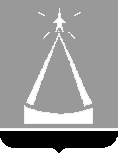 ГЛАВА ГОРОДСКОГО ОКРУГА ЛЫТКАРИНО МОСКОВСКОЙ ОБЛАСТИПОСТАНОВЛЕНИЕ19.09.2018 № 594-пг.о. ЛыткариноО внесении изменений в муниципальную программу«Формирование современной городской среды города Лыткарино» на 2018-2022 годыНа  основании Решения Совета  депутатов городского округа Лыткарино от 23.08.2018 № 337/39 «О внесении изменений и дополнений в Решение Совета депутатов города Лыткарино «Об   утверждении   бюджета  города  Лыткарино на  2018 год и на плановый период 2019 и 2020 годов»», в соответствии со ст. 179 Бюджетного кодекса РФ, руководствуясь Положением о муниципальных программах города Лыткарино, утвержденным постановлением Главы города Лыткарино от 12.09.2013 № 665-п, с учетом заключения Контрольно-счетной палаты городского округа Лыткарино Московской области по результатам проведения финансово-экономической экспертизы № 75 от 05.09.2018, постановляю:1.  Внести изменения в муниципальную программу «Формирование современной городской среды города Лыткарино» на 2018-2022 годы, утвержденную постановлением Главы города Лыткарино от 28.12.2017 № 865-п. (прилагаются).2. Управлению жилищно-коммунального хозяйства и развития городской инфраструктуры города Лыткарино (Маслов В.В.) обеспечить опубликование настоящего постановления в установленном порядке и размещение на официальном сайте города Лыткарино в сети «Интернет».3.    Контроль за исполнением настоящего постановления возложить на заместителя Главы Администрации городского округа Лыткарино Макарова Н.В.Е.В. СерёгинПриложение к                                                                                                                                                                                                                                    постановлению Главы городского округа Лыткариноот 19.09.2018 № 594-пИзменения в муниципальную программу«Формирование современной городской среды города Лыткарино» на 2018-2022 годы	1.  Пункт «Источники финансирования муниципальной программы, в том числе по годам:» Раздела 1. «Паспорт муниципальной программы» изложить в новой редакции:	2. Раздел 4. «ПАСПОРТ подпрограммы I «Благоустройство дворовых и общественных территорий города Лыткарино» муниципальной программы «Формирование современной городской среды города Лыткарино» на 2018-2022 годы» изложить в новой редакции:4. ПАСПОРТподпрограммы I «Благоустройство дворовых и общественных территорий города Лыткарино» муниципальной программы «Формирование современной городской среды города Лыткарино» на 2018-2022 годы3. Раздел 5. «Перечень мероприятий подпрограммы I «Благоустройство дворовых и общественных территорий города Лыткарино» муниципальной программы «Формирование современной городской среды города Лыткарино» на 2018-2022 годы» изложить в новой редакции:5. Перечень мероприятий подпрограммы I «Благоустройство дворовых и общественных территорий города Лыткарино» муниципальной программы «Формирование современной городской среды города Лыткарино» на 2018-2022 годы	4. Пункт «Источники финансирования подпрограммы, в том числе по годам:» Раздела 6. «ПАСПОРТ подпрограммы II «Создание условий для обеспечения комфортного проживания жителей в многоквартирных домах»  муниципальной программы «Формирование современной городской среды города Лыткарино» на 2018-2022 годы» изложить в новой редакции:	5. Раздел 7. «Перечень мероприятий подпрограммы II «Создание условий для обеспечения комфортного проживания жителей в многоквартирных домах» муниципальной программы «Формирование современной городской среды города Лыткарино» на 2018-2022 годы» изложить в новой редакции:7. Перечень мероприятий подпрограммы II «Создание условий для обеспечения комфортного проживания жителей в многоквартирных домах»муниципальной программы «Формирование современной городской среды города Лыткарино» на 2018-2022 годы6. Пункт «Источники финансирования подпрограммы, в том числе по годам:» Раздела 8. «ПАСПОРТ подпрограммы III «Обеспечивающая подпрограмма» муниципальной программы «Формирование современной городской среды города Лыткарино» на 2018-2022 годы» изложить в новой редакции:	7. Раздел 9. «Перечень мероприятий подпрограммы III «Обеспечивающая подпрограмма» муниципальной программы «Формирование современной городской среды города Лыткарино» на 2018-2022 годы» изложить в новой редакции:9. Перечень мероприятий подпрограммы III «Обеспечивающая подпрограмма»муниципальной программы «Формирование современной городской среды города Лыткарино» на 2018-2022 годы 	8. В тексте муниципальной программы «Формирование современной городской среды города Лыткарино» на 2018-2022 годы слова «Администрация города Лыткарино» заменить словами «Администрация городского округа Лыткарино».9. Список N 1 к перечню мероприятий муниципальной программы «ТИТУЛЬНЫЙ СПИСОК УСТРОЙСТВА И РЕКОНСТРУКЦИИ ДЕТСКИХ ПЛОЩАДОК ГОРОДА ЛЫТКАРИНО» изложить в новой редакции:Список N 1к перечню мероприятиймуниципальной программыТИТУЛЬНЫЙ СПИСОККомплексного благоустройства дворовых территорий города Лыткарино <*>--------------------------------<*> Адресный перечень подлежит ежегодному уточнению по заявкам муниципального заказчика в соответствии с финансовым обеспечением, предусмотренным на соответствующий финансовый год решением о бюджете муниципального образования и по результатам голосования на портале «Добродел».Источники финансирования муниципальной программы,в том числе по годам:Расходы (тыс. рублей)Расходы (тыс. рублей)Расходы (тыс. рублей)Расходы (тыс. рублей)Расходы (тыс. рублей)Расходы (тыс. рублей)Источники финансирования муниципальной программы,в том числе по годам:Всего2018 год2019 год2020 год2021 год2022 годСредства бюджета г. Лыткарино 229 861,366 285,440 285,541 096,841 096,841 096,8Средства бюджета Московской области172 187,161 705,127 124,028 434,027 462,027 462,0Всего по муниципальной программе402 048,4127 990,567 409,569 530,868 558,868 558,8Наименование подпрограммы«Благоустройство дворовых и общественных территорий города Лыткарино»«Благоустройство дворовых и общественных территорий города Лыткарино»«Благоустройство дворовых и общественных территорий города Лыткарино»«Благоустройство дворовых и общественных территорий города Лыткарино»«Благоустройство дворовых и общественных территорий города Лыткарино»«Благоустройство дворовых и общественных территорий города Лыткарино»Цель подпрограммыПовышение уровня благоустройства городской среды;Формирование комфортной городской световой среды;Повышение уровня благоустройства городской среды;Формирование комфортной городской световой среды;Повышение уровня благоустройства городской среды;Формирование комфортной городской световой среды;Повышение уровня благоустройства городской среды;Формирование комфортной городской световой среды;Повышение уровня благоустройства городской среды;Формирование комфортной городской световой среды;Повышение уровня благоустройства городской среды;Формирование комфортной городской световой среды;Задачи подпрограммыПовышение уровня комфортности проживания граждан за счет благоустройства дворовых и общественных территорий.Поддержание необходимого уровня озеленения территории;Проведение работ по ремонту внутриквартальных дорог, проездов к дворовым территориям многоквартирных домов;Повышение энергетической эффективности систем наружного освещения;Обеспечение чистоты и порядка на территории города;Сокращение объёмов захоронения отходов на полигонах ТКО в Московской области и вовлечение их в повторный хозяйственный оборот в качестве вторичного сырьяПовышение уровня комфортности проживания граждан за счет благоустройства дворовых и общественных территорий.Поддержание необходимого уровня озеленения территории;Проведение работ по ремонту внутриквартальных дорог, проездов к дворовым территориям многоквартирных домов;Повышение энергетической эффективности систем наружного освещения;Обеспечение чистоты и порядка на территории города;Сокращение объёмов захоронения отходов на полигонах ТКО в Московской области и вовлечение их в повторный хозяйственный оборот в качестве вторичного сырьяПовышение уровня комфортности проживания граждан за счет благоустройства дворовых и общественных территорий.Поддержание необходимого уровня озеленения территории;Проведение работ по ремонту внутриквартальных дорог, проездов к дворовым территориям многоквартирных домов;Повышение энергетической эффективности систем наружного освещения;Обеспечение чистоты и порядка на территории города;Сокращение объёмов захоронения отходов на полигонах ТКО в Московской области и вовлечение их в повторный хозяйственный оборот в качестве вторичного сырьяПовышение уровня комфортности проживания граждан за счет благоустройства дворовых и общественных территорий.Поддержание необходимого уровня озеленения территории;Проведение работ по ремонту внутриквартальных дорог, проездов к дворовым территориям многоквартирных домов;Повышение энергетической эффективности систем наружного освещения;Обеспечение чистоты и порядка на территории города;Сокращение объёмов захоронения отходов на полигонах ТКО в Московской области и вовлечение их в повторный хозяйственный оборот в качестве вторичного сырьяПовышение уровня комфортности проживания граждан за счет благоустройства дворовых и общественных территорий.Поддержание необходимого уровня озеленения территории;Проведение работ по ремонту внутриквартальных дорог, проездов к дворовым территориям многоквартирных домов;Повышение энергетической эффективности систем наружного освещения;Обеспечение чистоты и порядка на территории города;Сокращение объёмов захоронения отходов на полигонах ТКО в Московской области и вовлечение их в повторный хозяйственный оборот в качестве вторичного сырьяПовышение уровня комфортности проживания граждан за счет благоустройства дворовых и общественных территорий.Поддержание необходимого уровня озеленения территории;Проведение работ по ремонту внутриквартальных дорог, проездов к дворовым территориям многоквартирных домов;Повышение энергетической эффективности систем наружного освещения;Обеспечение чистоты и порядка на территории города;Сокращение объёмов захоронения отходов на полигонах ТКО в Московской области и вовлечение их в повторный хозяйственный оборот в качестве вторичного сырьяКоординатор подпрограммыЗаместитель Главы Администрации городского округа Лыткарино Макаров Н.В.Заместитель Главы Администрации городского округа Лыткарино Макаров Н.В.Заместитель Главы Администрации городского округа Лыткарино Макаров Н.В.Заместитель Главы Администрации городского округа Лыткарино Макаров Н.В.Заместитель Главы Администрации городского округа Лыткарино Макаров Н.В.Заместитель Главы Администрации городского округа Лыткарино Макаров Н.В.Заказчик подпрограммыАдминистрация городского округа ЛыткариноАдминистрация городского округа ЛыткариноАдминистрация городского округа ЛыткариноАдминистрация городского округа ЛыткариноАдминистрация городского округа ЛыткариноАдминистрация городского округа ЛыткариноРазработчик подпрограммы Управление жилищно-коммунального хозяйства и развития городской инфраструктуры города Лыткарино,Управление жилищно-коммунального хозяйства и развития городской инфраструктуры города Лыткарино,Управление жилищно-коммунального хозяйства и развития городской инфраструктуры города Лыткарино,Управление жилищно-коммунального хозяйства и развития городской инфраструктуры города Лыткарино,Управление жилищно-коммунального хозяйства и развития городской инфраструктуры города Лыткарино,Управление жилищно-коммунального хозяйства и развития городской инфраструктуры города Лыткарино,Ответственные за выполнение мероприятий подпрограммыАдминистрация городского округа Лыткарино;Управление жилищно-коммунального хозяйства и развития городской инфраструктуры города Лыткарино;МУ «Лесопарк-Лыткарино»;Управляющие компании;Председатели СНТ;Собственники индивидуальных домовАдминистрация городского округа Лыткарино;Управление жилищно-коммунального хозяйства и развития городской инфраструктуры города Лыткарино;МУ «Лесопарк-Лыткарино»;Управляющие компании;Председатели СНТ;Собственники индивидуальных домовАдминистрация городского округа Лыткарино;Управление жилищно-коммунального хозяйства и развития городской инфраструктуры города Лыткарино;МУ «Лесопарк-Лыткарино»;Управляющие компании;Председатели СНТ;Собственники индивидуальных домовАдминистрация городского округа Лыткарино;Управление жилищно-коммунального хозяйства и развития городской инфраструктуры города Лыткарино;МУ «Лесопарк-Лыткарино»;Управляющие компании;Председатели СНТ;Собственники индивидуальных домовАдминистрация городского округа Лыткарино;Управление жилищно-коммунального хозяйства и развития городской инфраструктуры города Лыткарино;МУ «Лесопарк-Лыткарино»;Управляющие компании;Председатели СНТ;Собственники индивидуальных домовАдминистрация городского округа Лыткарино;Управление жилищно-коммунального хозяйства и развития городской инфраструктуры города Лыткарино;МУ «Лесопарк-Лыткарино»;Управляющие компании;Председатели СНТ;Собственники индивидуальных домовСроки реализации подпрограммы2018 – 2022 годы2018 – 2022 годы2018 – 2022 годы2018 – 2022 годы2018 – 2022 годы2018 – 2022 годыИсточники финансирования подпрограммы, в том числе по годам:Расходы (тыс. рублей)Расходы (тыс. рублей)Расходы (тыс. рублей)Расходы (тыс. рублей)Расходы (тыс. рублей)Расходы (тыс. рублей)Источники финансирования подпрограммы, в том числе по годам:Всего20182019202020212022Средства бюджета г. Лыткарино175 695,852 602,530 166,830 975,530 975,530 975,5Средства бюджета Московской области25 533,523 589,5972,0972,0ВСЕГО по подпрограмме I201 229,376 192,031 138,831 947,530 975,530 975,5Планируемые результаты реализации подпрограммыПланируемые результаты реализации муниципальной программы структурированы по задачам и годам их достижения и представлены в форме "Планируемые результаты реализации муниципальной программы" в соответствии с Разделом 3 муниципальной программы.Планируемые результаты реализации муниципальной программы структурированы по задачам и годам их достижения и представлены в форме "Планируемые результаты реализации муниципальной программы" в соответствии с Разделом 3 муниципальной программы.Планируемые результаты реализации муниципальной программы структурированы по задачам и годам их достижения и представлены в форме "Планируемые результаты реализации муниципальной программы" в соответствии с Разделом 3 муниципальной программы.Планируемые результаты реализации муниципальной программы структурированы по задачам и годам их достижения и представлены в форме "Планируемые результаты реализации муниципальной программы" в соответствии с Разделом 3 муниципальной программы.Планируемые результаты реализации муниципальной программы структурированы по задачам и годам их достижения и представлены в форме "Планируемые результаты реализации муниципальной программы" в соответствии с Разделом 3 муниципальной программы.Планируемые результаты реализации муниципальной программы структурированы по задачам и годам их достижения и представлены в форме "Планируемые результаты реализации муниципальной программы" в соответствии с Разделом 3 муниципальной программы.№ п/пМероприятия по реализации подпрограммыИсточники финансированияСрок исполненияВсего (тыс. руб.)Объем финансирования по годам (тыс. руб.)Объем финансирования по годам (тыс. руб.)Объем финансирования по годам (тыс. руб.)Объем финансирования по годам (тыс. руб.)Объем финансирования по годам (тыс. руб.)Ответственный за выполнение мероприятия подпрограммыНаименование показателя, на достижение которого направлено мероприятие№ п/пМероприятия по реализации подпрограммыИсточники финансированияСрок исполненияВсего (тыс. руб.)20182019202020212022Ответственный за выполнение мероприятия подпрограммыНаименование показателя, на достижение которого направлено мероприятие123456789101112Задача. Повышение уровня комфортности проживания граждан за счет благоустройства дворовых и общественных территорий.Задача. Сокращение объёмов захоронения отходов на полигонах ТКО в Московской области и вовлечение их в повторный хозяйственный оборот в качестве вторичного сырья.Задача. Повышение уровня комфортности проживания граждан за счет благоустройства дворовых и общественных территорий.Задача. Сокращение объёмов захоронения отходов на полигонах ТКО в Московской области и вовлечение их в повторный хозяйственный оборот в качестве вторичного сырья.Задача. Повышение уровня комфортности проживания граждан за счет благоустройства дворовых и общественных территорий.Задача. Сокращение объёмов захоронения отходов на полигонах ТКО в Московской области и вовлечение их в повторный хозяйственный оборот в качестве вторичного сырья.Задача. Повышение уровня комфортности проживания граждан за счет благоустройства дворовых и общественных территорий.Задача. Сокращение объёмов захоронения отходов на полигонах ТКО в Московской области и вовлечение их в повторный хозяйственный оборот в качестве вторичного сырья.Задача. Повышение уровня комфортности проживания граждан за счет благоустройства дворовых и общественных территорий.Задача. Сокращение объёмов захоронения отходов на полигонах ТКО в Московской области и вовлечение их в повторный хозяйственный оборот в качестве вторичного сырья.Задача. Повышение уровня комфортности проживания граждан за счет благоустройства дворовых и общественных территорий.Задача. Сокращение объёмов захоронения отходов на полигонах ТКО в Московской области и вовлечение их в повторный хозяйственный оборот в качестве вторичного сырья.Задача. Повышение уровня комфортности проживания граждан за счет благоустройства дворовых и общественных территорий.Задача. Сокращение объёмов захоронения отходов на полигонах ТКО в Московской области и вовлечение их в повторный хозяйственный оборот в качестве вторичного сырья.Задача. Повышение уровня комфортности проживания граждан за счет благоустройства дворовых и общественных территорий.Задача. Сокращение объёмов захоронения отходов на полигонах ТКО в Московской области и вовлечение их в повторный хозяйственный оборот в качестве вторичного сырья.Задача. Повышение уровня комфортности проживания граждан за счет благоустройства дворовых и общественных территорий.Задача. Сокращение объёмов захоронения отходов на полигонах ТКО в Московской области и вовлечение их в повторный хозяйственный оборот в качестве вторичного сырья.Задача. Повышение уровня комфортности проживания граждан за счет благоустройства дворовых и общественных территорий.Задача. Сокращение объёмов захоронения отходов на полигонах ТКО в Московской области и вовлечение их в повторный хозяйственный оборот в качестве вторичного сырья.Задача. Повышение уровня комфортности проживания граждан за счет благоустройства дворовых и общественных территорий.Задача. Сокращение объёмов захоронения отходов на полигонах ТКО в Московской области и вовлечение их в повторный хозяйственный оборот в качестве вторичного сырья.1.Основное мероприятие: «Благоустройство дворовых и общественных территорий», в том числе:Средства бюджета города Лыткарино2018-2022 гг.58 421,524 021,58 600,08 600,08 600,08 600,01.Основное мероприятие: «Благоустройство дворовых и общественных территорий», в том числе:Средства бюджета Московской области 2018-2022 гг.2 916,0972,0972,0972,00,00,01.1. Комплексное благоустройство дворовых территорий, из них:Средства бюджета города Лыткарино2018-2022 гг.41 271,521 271,55 000,05 000,05 000,05 000,0Управление ЖКХ и РГИ города ЛыткариноКоличество благоустроенных общественных территорий в том числе:пешеходные зоны.Количество архитектурно-планировочных концепций благоустройства общественных территорий.Количество установленных детских игровых площадок.Обеспеченность обустроенными дворовыми территориями.1.1.1.Устройство и реконструкция, детских игровых и спортивных   площадок (Список № 1)Средства бюджета города Лыткарино2018-2022 гг.38 564,518 564,55 000,05 000,05 000,05 000,01.1.2.Содержание (ремонт) детских игровых и спортивных   площадок (Список № 2);Средства бюджета города Лыткарино2018-2022 гг.0,00,00,00,00,00,01.1.3.Закупка, установка и содержание объектов благоустройства /МАФ, ограждения, информационных щитов и др.;   Средства бюджета города Лыткарино2018 г.1 500,01 500,00,00,00,00,01.1.4. Ремонт и устройство контейнерных площадок по сбору мусора, в том числе вблизи СНТ и вдоль дорог, с которых осуществляется вывоз мусора, в том числе оснащение контейнерных площадок контейнерами для раздельного накопления отходов; (Список № 3)Средства бюджета города Лыткарино2018 г.245,0245,00,00,00,00,0Новая культура сбора отходов ТКО1.1.5.Заключение договоров на вывоз раздельно накопленных отходов отдельной машинойНе требует финансирования2018-2022 г.г.Управляющие компании Новая культура сбора отходов ТКО1.1.6.Заключение договоров на вывоз отходов из СНТ;Не требует финансирования2018-2022 г.г.Председатели СНТЧистое Подмосковье1.1.7.Заключение договоров на вывоз отходов из ИЖС.Не требует финансирования2018-2022 г.г.Собственники индивидуальных домовЧистое Подмосковье1.1.8.Устройство, содержание и ремонт лестничных спусков, подпорных стенок.Средства бюджета города Лыткарино2018 г.262,0262,00,00,00,00,01.1.9.Благоустройство общественной территории у мемориала «Звезда израненная»Средства бюджета города Лыткарино2018 г.700,0700,00,00,00,00,0Управление ЖКХ и РГИ города ЛыткариноКоличество объектов электросетевого хозяйства, систем наружного               и архитектурно-художественного освещения, на которых реализованы мероприятия по устройству и капитальному ремонту1.2. Благоустройство территории города в части защиты территории города от неблагоприятного воздействия безнадзорных животныхСредства бюджета Московской области2018-2020 гг.2 916,0972,0972,0972,00,00,0Управление ЖКХ и РГИ города ЛыткариноЗадача. Поддержание необходимого уровня озеленения территорииЗадача. Поддержание необходимого уровня озеленения территорииЗадача. Поддержание необходимого уровня озеленения территорииЗадача. Поддержание необходимого уровня озеленения территорииЗадача. Поддержание необходимого уровня озеленения территорииЗадача. Поддержание необходимого уровня озеленения территорииЗадача. Поддержание необходимого уровня озеленения территорииЗадача. Поддержание необходимого уровня озеленения территорииЗадача. Поддержание необходимого уровня озеленения территорииЗадача. Поддержание необходимого уровня озеленения территорииЗадача. Поддержание необходимого уровня озеленения территории1.3.Озеленение территории города, из них:Средства бюджета города Лыткарино2018-2022 гг.17 150,02 750,03 600,03 600,03 600,03 600,0Управление ЖКХ и РГИ города ЛыткариноСоответствие фактической площади озелененных территорий минимально необходимой площади озелененных территорий согласно нормативам градостроительного проектирования1.3.1.Посадка цветов на цветниках и клумбах города, уход за цветниками;Средства бюджета города Лыткарино2018-2022 гг.11 500,01 500,02 500,02 500,02 500,02 500,01.3.2.Посадка деревьев, кустарников;Средства бюджета города Лыткарино2019-2022 гг.400,00,0100,0100,0100,0100,01.3.3.Устройство газонов, восстановительное озеленение газонов   Средства бюджета города Лыткарино2018-2022 гг.2 710,0710,0500,0500,0500,0500,01.3.4Проведение работ по обрезке веток, вырубке сухостойных и аварийных деревьевСредства бюджета города Лыткарино2018-2022 гг.2 540,0540,0500,0500,0500,0500,0Задача. Проведение работ по ремонту внутриквартальных дорог, проездов к дворовым территориям многоквартирных домовЗадача. Проведение работ по ремонту внутриквартальных дорог, проездов к дворовым территориям многоквартирных домовЗадача. Проведение работ по ремонту внутриквартальных дорог, проездов к дворовым территориям многоквартирных домовЗадача. Проведение работ по ремонту внутриквартальных дорог, проездов к дворовым территориям многоквартирных домовЗадача. Проведение работ по ремонту внутриквартальных дорог, проездов к дворовым территориям многоквартирных домовЗадача. Проведение работ по ремонту внутриквартальных дорог, проездов к дворовым территориям многоквартирных домовЗадача. Проведение работ по ремонту внутриквартальных дорог, проездов к дворовым территориям многоквартирных домовЗадача. Проведение работ по ремонту внутриквартальных дорог, проездов к дворовым территориям многоквартирных домовЗадача. Проведение работ по ремонту внутриквартальных дорог, проездов к дворовым территориям многоквартирных домовЗадача. Проведение работ по ремонту внутриквартальных дорог, проездов к дворовым территориям многоквартирных домовЗадача. Проведение работ по ремонту внутриквартальных дорог, проездов к дворовым территориям многоквартирных домов2.Основное мероприятие:«Ремонт внутриквартальных дорог и дворовых территорий за счет средств дорожных фондов», в том числе:Средства бюджета города Лыткарино2018-2022 гг.33 026,65 874,96 181,46 990,1 6 990,16 990,1Управление ЖКХ и РГИ города Лыткарино2.Основное мероприятие:«Ремонт внутриквартальных дорог и дворовых территорий за счет средств дорожных фондов», в том числе:Средства бюджета Московской области 2018 г.17 455,9 17 455,92.1.Ремонт дворовых территорий за счет средств дорожного фонда города ЛыткариноСредства бюджета города Лыткарино2018-2022 гг.12 497,71 346,02 181,42 990,12 990,12 990,1Увеличение площади асфальтового покрытия дворовых территорий                 2.2.Ремонт асфальтового покрытия тротуаров, дворовых проездов, автомобильных парковок, пешеходных дорожек дворовых территорий, проездов к дворовым территориям (Список № 1)Итого:2018-2022 гг.37 984,821 984,84 000,04 000,04 000,04 000,0Увеличение площади асфальтового покрытия дворовых территорий                 2.2.Ремонт асфальтового покрытия тротуаров, дворовых проездов, автомобильных парковок, пешеходных дорожек дворовых территорий, проездов к дворовым территориям (Список № 1)Средства бюджета города Лыткарино2018-2022 гг.20 528,94 528,94 000,04 000,04 000,04 000,0Увеличение площади асфальтового покрытия дворовых территорий                 2.2.Ремонт асфальтового покрытия тротуаров, дворовых проездов, автомобильных парковок, пешеходных дорожек дворовых территорий, проездов к дворовым территориям (Список № 1)Средства бюджета Московской области2018 г.17 455,917 455,9Увеличение площади асфальтового покрытия дворовых территорий                 Задача. Повышение энергетической эффективности систем наружного освещения Задача. Повышение энергетической эффективности систем наружного освещения Задача. Повышение энергетической эффективности систем наружного освещения Задача. Повышение энергетической эффективности систем наружного освещения Задача. Повышение энергетической эффективности систем наружного освещения Задача. Повышение энергетической эффективности систем наружного освещения Задача. Повышение энергетической эффективности систем наружного освещения Задача. Повышение энергетической эффективности систем наружного освещения Задача. Повышение энергетической эффективности систем наружного освещения Задача. Повышение энергетической эффективности систем наружного освещения Задача. Повышение энергетической эффективности систем наружного освещения 3. Основное мероприятие: «Формирование комфортной городской световой среды», в том числе:Средства бюджета города Лыткарино2018-2022 гг.44 931,011 712,28 304,78 304,78 304,78 304,73.1.Ремонт и эксплуатация уличного освещения;2018-2022 гг.6 270,22 270,21 000,01 000,01 000,01 000,0Управление ЖКХ и РГИ города ЛыткариноСокращение уровня износа электросетевого хозяйства систем наружного освещения с применением СИП и высокоэффективных светильников.3.2.Обеспечение услуг по подаче электроэнергии на уличное освещение2018-2022 гг.38 660,89 442,07 304,77 304,77 304,77 304,7Управление ЖКХ и РГИ города ЛыткариноСветлый городЗадача. Обеспечение чистоты и порядка на территории городаЗадача. Обеспечение чистоты и порядка на территории городаЗадача. Обеспечение чистоты и порядка на территории городаЗадача. Обеспечение чистоты и порядка на территории городаЗадача. Обеспечение чистоты и порядка на территории городаЗадача. Обеспечение чистоты и порядка на территории городаЗадача. Обеспечение чистоты и порядка на территории городаЗадача. Обеспечение чистоты и порядка на территории городаЗадача. Обеспечение чистоты и порядка на территории городаЗадача. Обеспечение чистоты и порядка на территории городаЗадача. Обеспечение чистоты и порядка на территории города4. Основное мероприятие: «Охрана окружающей среды», в том числе:Средства бюджета города Лыткарино2018-2022 гг.35 435,77 112,97 080,77 080,77 080,77 080,74. Основное мероприятие: «Охрана окружающей среды», в том числе:Средства бюджета Московской области2018 г.5 161,65 161,64.1.Организация проведения работ по благоустройству и санитарной очистке озеленённых территорий;Средства бюджета города Лыткарино2018-2022 гг.32 803,56 560,76 560,76 560,76 560,76 560,7МУ «Лесопарк-Лыткарино»Соответствие расходов на природоохранную деятельность, установленных муниципальной программой, нормативу расходов на природоохранную деятельность, установленному Правительством Московской области (28,6 руб./чел.)4.2.Прочие мероприятия по благоустройству города, из них:Средства бюджета города Лыткарино2018-2022 гг.2 632,2552,2520,0520,0520,0520,0Управление ЖКХ и РГИ города ЛыткариноСоответствие расходов на природоохранную деятельность, установленных муниципальной программой, нормативу расходов на природоохранную деятельность, установленному Правительством Московской области (28,6 руб./чел.)4.2.Прочие мероприятия по благоустройству города, из них:Средства бюджета Московской области2018 г.5 161,65 161,6Управление ЖКХ и РГИ города ЛыткариноСоответствие расходов на природоохранную деятельность, установленных муниципальной программой, нормативу расходов на природоохранную деятельность, установленному Правительством Московской области (28,6 руб./чел.)4.2.1.Уборка несанкционированных свалок и навалов мусораСредства бюджета города Лыткарино2018-2022 гг.2 500,0500,0500,0500,0500,0500,04.2.2.Субсидии некоммерческим организациям (за исключением государственных (муниципальных) учреждений) на ликвидацию несанкционированных свалок и навалов мусораСредства бюджета Московской области2018 г.5 161,65 161,64.2.3.Софинансирование расходов на ликвидацию несанкционированных свалок и навалов мусора Средства бюджета города Лыткарино2018 г.52,252,24.2.4.Приобретение специализированных контейнеров (экобоксов) для сбора опасных отходов;Средства бюджета города Лыткарино2019-2022 гг.80,00,020,020,020,020,04.3.Мероприятия по охране растительного и животного мира и среды их обитания (очистка дна карьера Волкуша)Средства бюджета города Лыткарино2018 г.0,0  0,00,00,00,00,0МУ «Лесопарк – Лыткарино»Задача. Повышение уровня комфортности проживания граждан за счет благоустройства дворовых и общественных территорий.Задача. Повышение уровня комфортности проживания граждан за счет благоустройства дворовых и общественных территорий.Задача. Повышение уровня комфортности проживания граждан за счет благоустройства дворовых и общественных территорий.Задача. Повышение уровня комфортности проживания граждан за счет благоустройства дворовых и общественных территорий.Задача. Повышение уровня комфортности проживания граждан за счет благоустройства дворовых и общественных территорий.Задача. Повышение уровня комфортности проживания граждан за счет благоустройства дворовых и общественных территорий.Задача. Повышение уровня комфортности проживания граждан за счет благоустройства дворовых и общественных территорий.Задача. Повышение уровня комфортности проживания граждан за счет благоустройства дворовых и общественных территорий.Задача. Повышение уровня комфортности проживания граждан за счет благоустройства дворовых и общественных территорий.Задача. Повышение уровня комфортности проживания граждан за счет благоустройства дворовых и общественных территорий.Задача. Повышение уровня комфортности проживания граждан за счет благоустройства дворовых и общественных территорий.5. Основное мероприятие: «Обустройство площадки для выгула собак», в том числе:Средства бюджета города Лыткарино2018 г. 881,0 881,00,00,00,00,05.1. Обустройство площадки для выгула собакСредства бюджета города Лыткарино2018 г.881,0881,00,00,00,00,0Администрация г.о. Лыткарино6. Основное мероприятие:"Благоустройство центральных улиц и скверов", в том числе:Средства бюджета города Лыткарино2018 г.3 000,0 3 000,06.1.Мероприятия по благоустройству центральных улиц и скверовСредства бюджета города Лыткарино2018 г. 3 000,03 000,0Администрация г.о. ЛыткариноКоличество архитектурно-планировочных концепций благоустройства общественных территорий.Средства бюджета города Лыткарино Средства бюджета города Лыткарино Средства бюджета города Лыткарино Средства бюджета города Лыткарино 175 695,852 602,530 166,830 975,530 975,530 975,5Средства бюджета Московской областиСредства бюджета Московской областиСредства бюджета Московской областиСредства бюджета Московской области25 533,523 589,5972,0972,0ВСЕГО по подпрограмме IВСЕГО по подпрограмме IВСЕГО по подпрограмме IВСЕГО по подпрограмме I201 229,376 192,031 138,831 947,530 975,530 975,5Источники финансирования подпрограммы,в том числе по годам:Расходы (тыс. рублей)Расходы (тыс. рублей)Расходы (тыс. рублей)Расходы (тыс. рублей)Расходы (тыс. рублей)Расходы (тыс. рублей)Источники финансирования подпрограммы,в том числе по годам:Всего201820192020 20212022Средства бюджета г. Лыткарино3 914,53 514,5100,0100,0100,0100,0Средства бюджета Московской области13 160,613 160,6ВСЕГО по подпрограмме II17 075,116 675,1100,0100,0100,0100,0№ п/пМероприятия по реализации подпрограммыИсточники финансированияСрок исполненияВсего (тыс. руб.)Объем финансирования по годам (тыс. руб.)Объем финансирования по годам (тыс. руб.)Объем финансирования по годам (тыс. руб.)Объем финансирования по годам (тыс. руб.)Объем финансирования по годам (тыс. руб.)Ответственный за выполнение мероприятия подпрограммыНаименование показателя, на достижение которого направлено мероприятие№ п/пМероприятия по реализации подпрограммыИсточники финансированияСрок исполненияВсего (тыс. руб.)20182019202020212022Ответственный за выполнение мероприятия подпрограммыНаименование показателя, на достижение которого направлено мероприятие123456789101112Задача. Устранение физического износа общего имущества многоквартирных домовЗадача. Устранение физического износа общего имущества многоквартирных домовЗадача. Устранение физического износа общего имущества многоквартирных домовЗадача. Устранение физического износа общего имущества многоквартирных домовЗадача. Устранение физического износа общего имущества многоквартирных домовЗадача. Устранение физического износа общего имущества многоквартирных домовЗадача. Устранение физического износа общего имущества многоквартирных домовЗадача. Устранение физического износа общего имущества многоквартирных домовЗадача. Устранение физического износа общего имущества многоквартирных домовЗадача. Устранение физического износа общего имущества многоквартирных домовЗадача. Устранение физического износа общего имущества многоквартирных домов1.Основное мероприятие:«Капитальный ремонт многоквартирных жилых домов», в том числе:Средства бюджета города Лыткарино2018-2022 гг.3 914,53 514,5100,0100,0100,0100,01.Основное мероприятие:«Капитальный ремонт многоквартирных жилых домов», в том числе:Средства бюджета Московской области 2018 г.13 160,613 160,61.1.Комплекс работ по капитальному ремонту многоквартирных домов, из них:Средства бюджета города Лыткарино2018-2022 гг.3 914,53 514,5100,0100,0100,0100,0Управление ЖКХ и РГИ города Лыткарино1.1.Комплекс работ по капитальному ремонту многоквартирных домов, из них:Средства бюджета Московской области2018 г.13 160,613 160,6Управление ЖКХ и РГИ города Лыткарино1.1.1.Замена инженерного (газового) оборудования и приборов учета потребляемых ресурсов в жилых помещениях, предоставленных по договорам социального найма;Средства бюджета города Лыткарино2018-2022 гг.500,0100,0100,0100,0100,0100,0Управление ЖКХ и РГИ города ЛыткариноЗамена газового оборудования в жилых помещениях в многоквартирных домах, предоставленных по договорам социального найма.1.1.2.Софинансирование работ по капитальному ремонту общего имущества МКД в рамках региональной программы Московской области «Проведение капитального ремонта общего имущества в многоквартирных домах, расположенных на территории Московской области, на 2014-2038 годы», утвержденной постановлением Правительства Московской области от 27.12.2013 № 1188/58;Средства бюджета города Лыткарино2018-2022 гг.0,00,00,00,00,00,0Администрация г.о. ЛыткариноКоличество домов, в которых проведен капитальный ремонт в рамках региональной программы МО «Проведение капитального ремонта общего имущества в многоквартирных домах, расположенных на территории Московской области на 2014-2038 годы», утвержденной ППМО от 27.12.2013 № 1188/58.Количество многоквартирных домов, прошедших комплексный капитальный ремонт и соответствующих нормальному классу энергоэффективности и выше (A, B, C, D).1.1.3.Ремонт подъездов многоквартирных домов (Субсидии юридическим лицам (кроме некоммерческих организаций), индивидуальным предпринимателям, физическим лицам - производителям товаров, работ, услуг)Средства бюджета города Лыткарино2018 г.3 414,53 414,5Администрация г.о. ЛыткариноКоличество отремонтированных подъездов многоквартирных домов1.1.3.Ремонт подъездов многоквартирных домов (Субсидии юридическим лицам (кроме некоммерческих организаций), индивидуальным предпринимателям, физическим лицам - производителям товаров, работ, услуг)Средства бюджета Московской области2018 г.13 160,613 160,6Управляющие компанииКоличество отремонтированных подъездов многоквартирных домовСредства бюджета города ЛыткариноСредства бюджета города ЛыткариноСредства бюджета города Лыткарино3 914,53 514,5100,0100,0100,0100,0Средства бюджета Московской областиСредства бюджета Московской областиСредства бюджета Московской области13 160,613 160,6ВСЕГО по подпрограмме IIВСЕГО по подпрограмме IIВСЕГО по подпрограмме II17 075,116 675,1100,0100,0100,0100,0Источники финансирования подпрограммы,в том числе по годам:Расходы (тыс. рублей)Расходы (тыс. рублей)Расходы (тыс. рублей)Расходы (тыс. рублей)Расходы (тыс. рублей)Расходы (тыс. рублей)Источники финансирования подпрограммы,в том числе по годам:Всего201820192020 20212022Средства бюджета г. Лыткарино50 251,010 168,410 018,710 021,310 021,310 021,3Средства бюджета Московской области133 493,024 955,026 152,027 462,027 462,027 462,0Всего по подпрограмме183 744,035 123,436 170,737 483,337 483,337 483,3 п/пМероприятия по реализации подпрограммыИсточники финансированияСрок исполненияВсего (тыс. руб.)Объем финансирования по годам (тыс. руб.)Объем финансирования по годам (тыс. руб.)Объем финансирования по годам (тыс. руб.)Объем финансирования по годам (тыс. руб.)Объем финансирования по годам (тыс. руб.)Ответственный за выполнение мероприятия подпрограммыНаименование показателя, на достижение которого направлено мероприятие п/пМероприятия по реализации подпрограммыИсточники финансированияСрок исполненияВсего (тыс. руб.)20182019202020212022Ответственный за выполнение мероприятия подпрограммыНаименование показателя, на достижение которого направлено мероприятие123456789101112Задача. Обеспечение деятельности Управления ЖКХ и РГИ города ЛыткариноЗадача. Обеспечение предоставления гражданам субсидий на оплату жилого помещения и коммунальных услугЗадача. Обеспечение деятельности Управления ЖКХ и РГИ города ЛыткариноЗадача. Обеспечение предоставления гражданам субсидий на оплату жилого помещения и коммунальных услугЗадача. Обеспечение деятельности Управления ЖКХ и РГИ города ЛыткариноЗадача. Обеспечение предоставления гражданам субсидий на оплату жилого помещения и коммунальных услугЗадача. Обеспечение деятельности Управления ЖКХ и РГИ города ЛыткариноЗадача. Обеспечение предоставления гражданам субсидий на оплату жилого помещения и коммунальных услугЗадача. Обеспечение деятельности Управления ЖКХ и РГИ города ЛыткариноЗадача. Обеспечение предоставления гражданам субсидий на оплату жилого помещения и коммунальных услугЗадача. Обеспечение деятельности Управления ЖКХ и РГИ города ЛыткариноЗадача. Обеспечение предоставления гражданам субсидий на оплату жилого помещения и коммунальных услугЗадача. Обеспечение деятельности Управления ЖКХ и РГИ города ЛыткариноЗадача. Обеспечение предоставления гражданам субсидий на оплату жилого помещения и коммунальных услугЗадача. Обеспечение деятельности Управления ЖКХ и РГИ города ЛыткариноЗадача. Обеспечение предоставления гражданам субсидий на оплату жилого помещения и коммунальных услугЗадача. Обеспечение деятельности Управления ЖКХ и РГИ города ЛыткариноЗадача. Обеспечение предоставления гражданам субсидий на оплату жилого помещения и коммунальных услугЗадача. Обеспечение деятельности Управления ЖКХ и РГИ города ЛыткариноЗадача. Обеспечение предоставления гражданам субсидий на оплату жилого помещения и коммунальных услугЗадача. Обеспечение деятельности Управления ЖКХ и РГИ города ЛыткариноЗадача. Обеспечение предоставления гражданам субсидий на оплату жилого помещения и коммунальных услуг1.Основное мероприятие:«Обеспечение деятельности управления», в том числе:Средства бюджета города Лыткарино2018-2021 гг.50 251,010 168,410 018,710 021,310 021,310 021,31.1.Оплата труда и начисления на выплаты по оплате труда, в том числе:Средства бюджета города Лыткарино2018-2021 гг.41 432,08 539,08 221,38 223,98 223,98 223,9Управление ЖКХ и РГИ города ЛыткариноДоля выплаченных объёмов денежного содержания, и дополнительных выплат работникам от запланированных к выплате1.1.1.Погашение кредиторской задолженности по начислениям на заработную плату в 2017 г.Средства бюджета города Лыткарино2018 г.285,3285,31.2.Материальные затраты;Средства бюджета города Лыткарино2018-2021 гг.8 794,51 616,91 794,41 794,41 794,41 794,4Управление ЖКХ и РГИ города Лыткарино1.3.Уплата налога на имущество организацийСредства бюджета города Лыткарино2018-2021 гг.24,512,53,03,03,03,0Управление ЖКХ и РГИ города Лыткарино2.Основное мероприятие:«Обеспечение предоставления гражданам субсидий на оплату жилого помещения и коммунальных услуг», в том числе:Средства бюджета Московской области2018-2021 гг.9 300,01 832,01 852,01 872,01 872,01 872,0Управление ЖКХ и РГИ города Лыткарино2.1.Оплата труда и начисления на выплаты по оплате труда;Средства бюджета Московской области2018-2021 гг.8 231,91 583,91 662,01 662,01 662,01 662,0Доля выплаченных объёмов денежного содержания, и дополнительных выплат работникам от запланированных к выплате2.2. Материальные затратыСредства бюджета Московской области2018-2021 гг.1 068,1248,1190,0210,0210,0210,03.Основное мероприятие:«Предоставление гражданам субсидий на оплату жилого помещения и коммунальных услуг»Средства бюджета Московской области2018-2021 гг.124 193,023 123,024 300,025 590,025 590,025 590,0Управление ЖКХ и РГИ города ЛыткариноДоля выплаченных объемов субсидий на оплату жилого помещения и коммунальных услуг от запланированных к выплатеСредства бюджета города ЛыткариноСредства бюджета города ЛыткариноСредства бюджета города Лыткарино50 251,010 168,410 018,710 021,310 021,310 021,3Средства бюджета Московской областиСредства бюджета Московской областиСредства бюджета Московской области133 493,024 955,026 152,027 462,027 462,027 462,0Всего по подпрограмме IIIВсего по подпрограмме IIIВсего по подпрограмме III183 744,035 123,436 170,737 483,337 483,337 483,3N п/пАдрес объектаОтветственный за выполнение мероприятия программы2018 год1г.о. Лыткарино, ул. Песчаная, д.6,8, ул. Первомайская, д.19, 19к.1, 21А,23Управление ЖКХ и РГИ г. Лыткарино 2г.о. Лыткарино, 6 мкр-н, д.16,17,21,24Управление ЖКХ и РГИ г. Лыткарино 3г.о. Лыткарино, квартал 3а, д.15,15а,27,28,28аУправление ЖКХ и РГИ г. Лыткарино 4г.о. Лыткарино, квартал 1, д.1,2,3,4,5Управление ЖКХ и РГИ г. Лыткарино 5г.о. Лыткарино, 6 мкр-н, д.1,3,5а,22Управление ЖКХ и РГИ г. Лыткарино 6г.о. Лыткарино, ул. Парковая, д.12, ул. Октябрьская, д.13,19,21Управление ЖКХ и РГИ г. Лыткарино 7г.о. Лыткарино, ул. Ленина, д.23,25,27Управление ЖКХ и РГИ г. Лыткарино 8г.о. Лыткарино, ул. Спортивная, д.1,3,5/1,ул. Первомайская,д.2,4,6,10, ул. Советская, д.3/12Управление ЖКХ и РГИ г. Лыткарино 